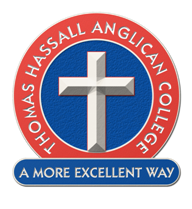      Year 11 Industrial Technology Portfolio WorkbookDevelopment of Ideas        		Student Name: ___________________________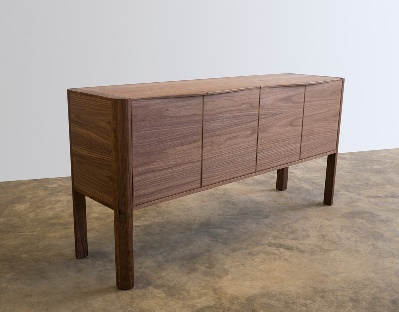 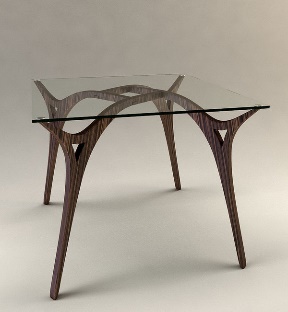 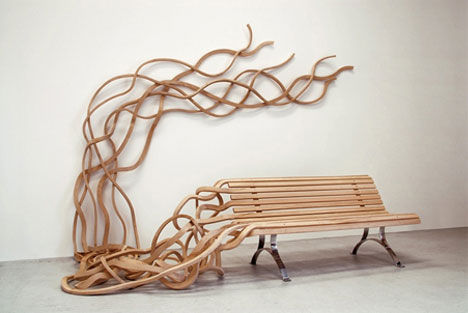 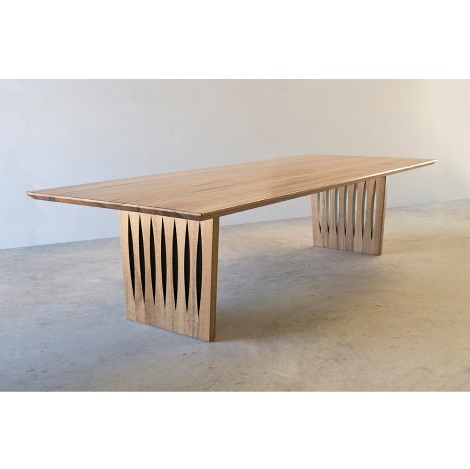 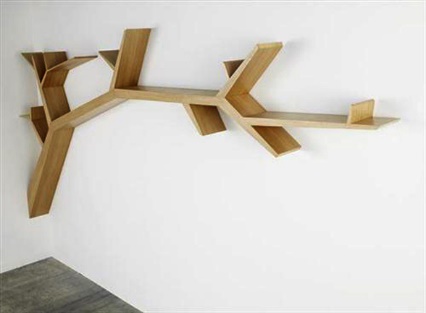 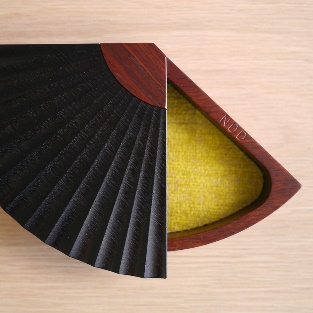 DesignDevelopment of Major Project Name and IdentityWhat was the original name I thought of for my major project?________________________________________________________Possible names for my Major Project…1._______________________________________________________________________________________2._______________________________________________________________________________________3._______________________________________________________________________________________4._______________________________________________________________________________________5._______________________________________________________________________________________Example: 1. Recycled rocking chairPlace a picture in the square provided of a logo design for either your major project or a company name…1._______________________________________________________________________________________________________________________________________________________________________________________________________________________________________________________________________________________________________________________________________________In the spaces provided include a logo design and then talk about why you have chosen this style or name for your major project or company name…Place a picture in the square provided of a logo design for either your major project or a company name…2._______________________________________________________________________________________________________________________________________________________________________________________________________________________________________________________________________________________________________________________________________________In the spaces provided include a logo design and then talk about why you have chosen this style or name for your major project or company name…Place a picture in the square provided of a logo design for either your major project or a company name…3._______________________________________________________________________________________________________________________________________________________________________________________________________________________________________________________________________________________________________________________________________________In the spaces provided include a logo design and then talk about why you have chosen this style or name for your major project or company name…Place a picture in the square provided of a logo design for either your major project or a company name…4._______________________________________________________________________________________________________________________________________________________________________________________________________________________________________________________________________________________________________________________________________________In the spaces provided include a logo design and then talk about why you have chosen this style or name for your major project or company name…Idea GenerationCreate a mind map in the box of the different things associated with your project, like parts of your project or machines or tools related to your project that you need to learn about. It could be a material you need to use or construction process or specific joint you want to explore and test.Create a mind map in the box of the different things associated with your project, like parts of your project or machines or tools related to your project that you need to learn about. It could be a material you need to use or construction process or specific joint you want to explore and test.Create a mind map in the box of the different things associated with your project, like parts of your project or machines or tools related to your project that you need to learn about. It could be a material you need to use or construction process or specific joint you want to explore and test.SketchingSketch some drawings of your project in the boxes provided. You can sketch parts of it or some designs you might want to add to certain parts of your project. This section is for you to play around with different design ideas to make your project more complex.                  Make sure you include annotations with your drawings.In the boxes provided on the next few pages create some sketches including some rough dimensions for your project.   Make sure you include annotations with your drawings.In the boxes provided on the next few pages create some sketches including some rough dimensions for your project.   Make sure you include annotations with your drawings.In the boxes provided on the next few pages create some sketches including some rough dimensions for your project.   Make sure you include annotations with your drawings.Prototyping		This section is the fun part. Use foam, timber, Perspex, plastic, cardboard, paper or any type of material to model a small scale prototype of your project.		In the boxes provide pictures of this model when you have finished making it.Remember to include annotations		You can use this model for display when you present your HSC major project so make sure you keep it in a safe place and don’t lose it.Modeling and TestingThis section is also the fun part. Use scrap timber to model and test different types of joints that you will sue in your major project. In the boxes provide pictures of your models when you have finished making it. A second page has been allocated for modeling and testing.Remember to include annotations		You can use these models for display when you present your HSC major project so make sure you keep them in a safe place and don’t lose it.This section is also the fun part. Use scrap timber to model and test different types of joints that you will sue in your major project. In the boxes provide pictures of your models when you have finished making it.Remember to include annotations		You can use these models for display when you present your HSC major project so make sure you keep them in a safe place and don’t lose it.		Production and Working DrawingsThis section is for Solidworks models to be created and working drawings to be printed off. Your teacher will help you with this section and we will work on this as soon as your developing ideas section is complete. Here are a few example of what this could look like. 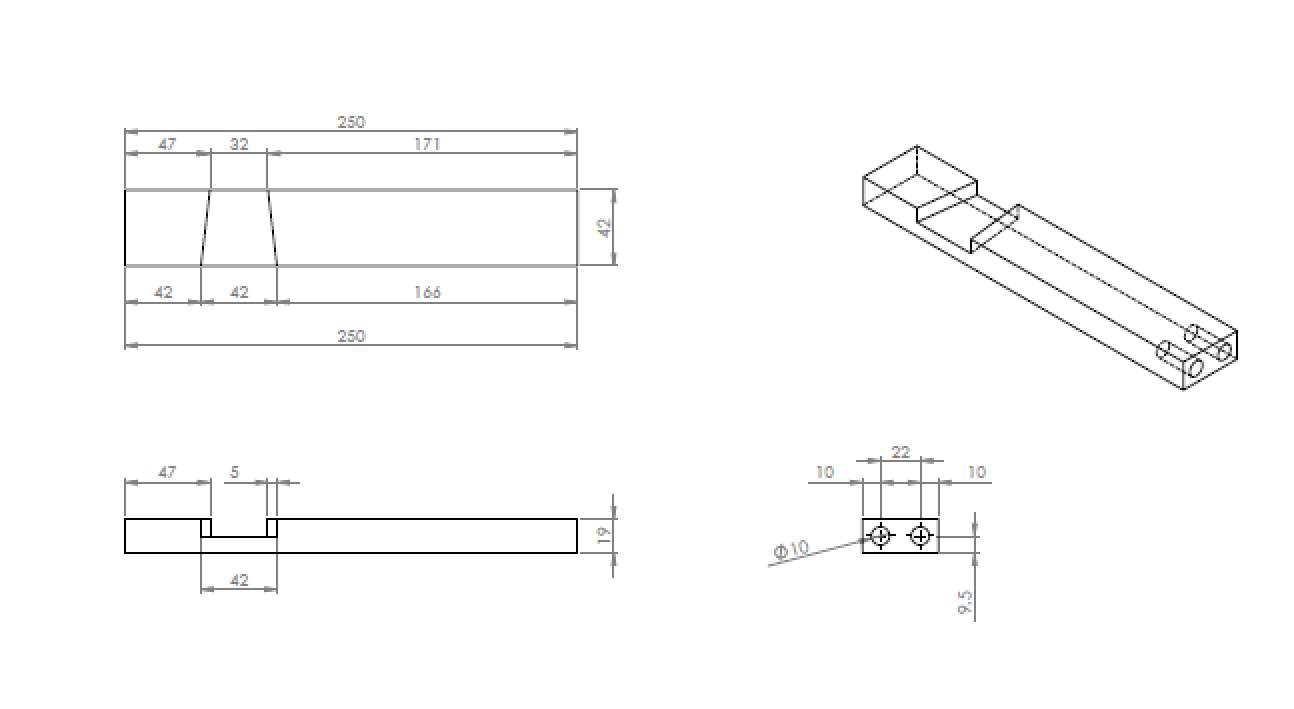 